aanvraag van een huursubsidieinleidingWat is dit formulier? U vraagt met dit formulier een huursubsidie aan. Dit is een maandelijks bedrag om u te helpen uw huurprijs te betalen. U kunt een huursubsidie alleen aanvragen als u verhuist. Meer informatie leest u op www.vlaanderen.be/huursubsidie. Wanneer bezorgt u dit formulier?Vul dit formulier in. Volg de instructies uit het formulier en bezorg ook de juiste documenten.Stuur dit formulier zodra u verhuisd bent en u uw adres liet aanpassen bij de gemeente (uw domiciliëring). 
Uw formulier moet maximaal 9 maanden na de start van uw nieuw huurcontract bij ons zijn. Aan wie bezorgt u dit formulier?Wonen in VlaanderenDienst betaalbaar wonen - HuursubsidieKoning Albert II-laan 15 bus 2531210 BrusselU ontvangt binnen de maand een brief met ons antwoord. Wie kan u helpen met dit formulier? Vraag hulp bij familie of vrienden, uw gemeentelijk woonloket, het OCMW (Sociaal Huis), het CAW, de huurdersbond of via 1700, het gratis informatienummer van de Vlaamse overheid. Extra informatieAls u vragen heeft bij het invullen van het formulier, vindt u achteraan onder punt 8 een kaderstuk dat u kan helpen.Uw persoonlijke gegevens Vul hier uw persoonlijke gegevens in:Uit hoeveel personen bestaat uw gezin, uzelf inbegrepen? (zie 8.1)   personenHeeft u of een persoon uit uw gezin een ernstige handicap van minstens 66% of gelijkwaardig? (zie 8.2)  	Ja 	NeenIs de ondertekenaar van het huurcontract en/of zijn wettelijke partner jonger dan 25 jaar op datum van deze aanvraag? (zie 8.3)  	Ja, voeg een recent inkomstenbewijs toe aan uw aanvraag. (zie 8.3) 	NeenHeeft u of een inwonend gezinslid een van belasting vrijgesteld beroepsinkomen uit het buitenland of van een Europese of internationale instelling? En, had u dit inkomen tijdens één van de drie jaren vooraf aan deze aanvraag? (zie 8.4) 	Ja 	NeenVul uw rekeningnummer in. Hierop ontvangt u de huursubsidie. U mag alleen een rekening invullen die staat op uw naam, op naam van uw partner of op naam van u beiden.Dit rekeningnummer staat op naam van:Huurt u of uw partner een woning en heeft u een huurcontract voor deze woning?  	Ja, neem een kopie van het volledige, ondertekende huurcontract en voeg het bij uw aanvraagformulier. (zie 8.5)  	Neen, u komt niet in aanmerking voor een huursubsidie.Vul het adres in van uw nieuwe huurwoning. Woont u in een appartement, studio of kamer? Vul de verdieping in. Vul in of uw appartement, studio of kamer aan de straatkant, in het midden, links, ... ligt.Uw vroegere situatie: hoe woonde u voordat u bent verhuisd? Was u dakloos voordat u verhuisd bent? 	Ja	Neen. Sla de volgende vraag over en ga verder naar 3.3.Kreeg u van het OCMW een installatiepremie? (zie 6.6) 	Ja 	Neen, ik kreeg geen installatiepremie omdat ik de installatiepremie al eens kreeg. 	Neen, ik kreeg geen installatiepremie om een andere reden.Als u deze vraag hebt ingevuld, mag u de twee volgende vragen overslaan en meteen naar 4.1 gaan.Vul het adres in van uw vroegere woning. Dit is de woning die u heeft verlaten. Woonde u in een appartement? Vul ook de verdieping in.Kruis aan waarom u bent verhuisd. U mag meer dan één hokje aankruisen. Bezorg indien nodig ook bewijsdocumenten. Wat u moet opsturen, leest u verderop.  	De woning was ongeschikt, overbewoond en/of onbewoonbaar. (zie 8.7) 	Ik of iemand van mijn gezin is 65 jaar of ouder. De woning was niet aangepast. 	Ik of iemand van mijn gezin heeft een erkende ernstige handicap van minstens 66% of gelijkwaardig. De woning was niet aangepast. (zie 8.2) 	Het was geen woning, maar een garage, loods, kelder, … Ik moest de woning verlaten na een controle van de Wooninspectie. Er waren ernstige veiligheids- of gezondheidsrisico’s. 	Ik woonde op een erkende camping. Dit was al sinds 1 januari 2001 mijn hoofdverblijfplaats. 	De woning is gesloopt. (zie 8.8)Bijkomende contactgegevensKreeg u hulp bij het invullen van dit formulier en wilt u dat we deze persoon/organisatie ook op de hoogte houden, vul hier de naam en het e-mailadres van de persoon/organisatie in.PrivacyIk begrijp dat door deze aanvraag in te dienen, Wonen in Vlaanderen bij verschillende officiële instanties bijkomende gegevens over mezelf en mijn inwonende gezinsleden kan bevragen.Ik begrijp dat door deze aanvraag in te dienen, Wonen in Vlaanderen al de gegevens van mezelf en mijn inwonende gezinsleden, vertrouwelijk behandelt. De verwerking ervan gebeurt in overeenstemming met de Algemene Verordening Gegevensbescherming.Uw gegevens worden opgeslagen in uw dossier. Ze zijn nodig voor de behandeling van uw aanvraag en kunnen ook anoniem gebruikt worden voor statistische of wetenschappelijke doeleinden.Op https://www.vlaanderen.be/wonen-in-vlaanderen/privacyverklaring-wonen-in-vlaanderen/privacyverklaring-wonen-in-vlaanderen-het-verstrekken-van-tegemoetkomingen vindt u alle informatie over de wijze waarop Wonen in Vlaanderen, als verwerkingsverantwoordelijke, omgaat met de gegevens nodig voor de behandeling van uw aanvraag. WoningkwaliteitIk begrijp dat door deze aanvraag te ondertekenen, ik als bewoner aan de onderzoekende ambtenaar de toestemming geef om mijn woning te betreden. Dit onderzoek dient om na te gaan of mijn woning voldoet aan de minimale kwaliteitsnormen zoals vastgelegd in de Vlaamse Codex Wonen.Op https://www.vlaanderen.be/woningkwaliteitsnormen vindt u alle informatie over het conformiteitsonderzoek. ondertekeningDoor te ondertekenen, bevestig ik alle gegevens naar waarheid te hebben ingevuld. U als aanvrager, uw (eventuele) partner en alle inwonende personen van 18 jaar of ouder moeten ondertekenen met voor- en achternaam en handtekening.Datum: dag: ......... maand: ......... jaar: ...............EXTRA INFORMATIE OM U TE HELPEN DE VRAGEN TE BEANTWOORDENDoet u de aanvraag liever digitaal?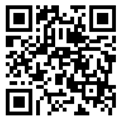 Gebruik de QR-code hiernaast of surf naar https://formulieren-wonen.vlaanderen.be 
U hebt uw identiteitskaart en persoonlijke pincode of itsme nodig om aan te melden.Voornaam: Achternaam: Rijksregisternummer: Geboortedatum: Gsm-nummer: E-mailadres:IBAN:BE   +Straat: Nummer: Bus:Verdieping: Situering in het gebouw:Postcode: Gemeente:Straat: Nummer:Bus:Verdieping:Postcode: Gemeente:Voornaam: Achternaam: E-mailadres:De aanvrager 
(naam zoals bovenaan formulier)Partner van de aanvragerVoor- en achternaam:Voor- en achternaam:Inwonende meerderjarige persoon 1Inwonende meerderjarige persoon 2Voor- en achternaam:Voor- en achternaam:STUUR DEZE BEWIJSDOCUMENTEN MEE OP:U bezorgt altijd:een kopie van uw volledig huurcontract, ondertekend door de verhuurder en uzelf (zie 8.5)U bezorgt alleen documenten als u in een van deze situaties zit:een bewijs van regelmatig verblijf van kinderen die niet bij u gedomicilieerd zijn (zie 8.1)een attest van invaliditeit of erkende handicap van minstens 66% (zie 8.2)attest van inkomen voor -25 jarige (zie 8.3)een bewijs van ontvangen buitenlands inkomen (zie 8.4)een attest van ontvangen installatiepremie (zie 8.6)een besluit van ongeschikt-, onbewoonbaar- of overbewoondverklaring van de burgemeester voor de woning die u verlaten heeft (zie 8.7)attest van sloop (zie 8.8)8.1 De leden van uw gezinDit is het aantal personen die op uw adres ingeschreven zijn.Zijn uw kinderen niet gedomicilieerd bij u? Maar heeft u een co-ouderschapsregeling waarbij uw kinderen minimaal 1 keer per maand op uw adres overnachten? Dan kunnen we de kinderen mogelijk als personen ten laste nemen. Bezorg ons een bewijs als u zo’n regeling heeft. Dit kan een kopie van het vonnis zijn of een door beide ouders ondertekende verklaring. Op onze website vindt u een modelverklaring die u kan afdrukken, invullen en ondertekenen: https://assets.vlaanderen.be/raw/upload/20210519_verklaring_omgangsregeling_huursub_bai6sa_jwojrg.docxAls u voor de verklaring kiest, zet dan zeker de naam en het rijksregisternummer van de kinderen in de verklaring en laat de andere ouder ook de verklaring ondertekenen.8.2 Een ernstige handicap van 66% of gelijkwaardig U of een gezinslid heeft een ernstige handicap van minstens 66% of gelijkwaardig.Is de handicap erkend door FOD Sociale Zekerheid? Dan moet u niets extra meesturen.  Is de handicap erkend door uw mutualiteit? Stuur ons het attest van die erkenning bij uw aanvraagformulier. Dit attest mag maximaal 6 maanden oud zijn. 8.3 Bewijs van actueel inkomen -25-jarigenDe huurder (degene die het huurcontract heeft ondertekend en/of de wettelijke partner) die jonger is dan 25 jaar op het moment van de aanvraag, moet een bewijs van inkomen meesturen. Dit bewijs is maximaal 6 maanden oud. Dit kunnen loonfiches, een attest van invaliditeits- of werkloosheidsuitkering, leefloon of een ander vervangingsinkomen zijn.8.4 Bewijs van ontvangen buitenlands inkomenStuur ons het bewijs van uw buitenlands inkomen. Dit is het samenvattend document dat u ook gebruikt bij uw jaarlijkse belastingaangifte.8.5 HuurcontractBezorg ons een kopie van uw volledige huurcontract, ondertekend door de verhuurder en uzelf. U bezorgt alle pagina’s van uw huurcontract. Kijk na of het huurcontract zeker deze gegevens bevat: de naam en het adres van uw verhuurder (als dit een firma is: naam, maatschappelijke zetel en ondernemingsnummer) de namen en rijksregisternummers of geboorteplaats en -datum van alle huurders adres van de huurwoning met vermelding van het officieel busnummerstartdatum van het huurcontract duur van het huurcontract huurprijshandtekening van de huurder en verhuurderdatum van de ondertekening van het huurcontract8.6 Attest van installatiepremieKreeg u een installatiepremie van uw OCMW? Vraag het attest aan uw begeleider van het OCMW. Had u al eens een installatiepremie gekregen en kreeg u er nu geen? Laat uw begeleider van het OCMW de verklaring invullen die op onze website staat. U vindt de verklaring ‘installatiepremie’ op https://assets.vlaanderen.be/raw/upload/Verklaring_installatiepremie_HS_shmamg.docx Als u de aanvraag doet op basis van ex-dakloosheid dan moet u één van beide attesten aan uw aanvraag toevoegen.8.7 Een verlaten woning die ongeschikt/overbewoond/onbewoonbaar isDe verlaten woning is uw vorige woning. Was deze woning ongeschikt, overbewoond of onbewoonbaar en moest u daarom verhuizen? Stuur ons een kopie van het besluit dat de burgemeester nam over uw vorige woonplaats.
Opgelet: deze woning moest nog uw hoofdverblijfplaats zijn op de datum van dit besluit. Het besluit moest ook nog gelden als u het huurcontract voor uw nieuwe woning ondertekend heeft.8.8 Attest van sloopStuur het attest van sloop van uw vorige woning. Een sloopvergunning is niet voldoende. De sloop gebeurde ten laatste 9 maanden na de start van uw nieuw huurcontract. Heeft u dit attest nog niet? Doe uw aanvraag voor de huursubsidie al en stuur ons het attest later op.